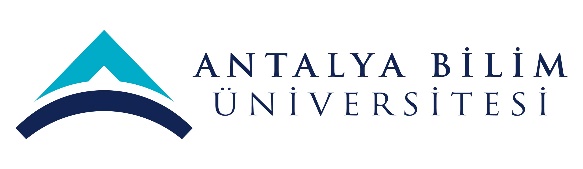 ECTS Course Description FormECTS Course Description FormECTS Course Description FormECTS Course Description FormECTS Course Description FormECTS Course Description FormECTS Course Description FormECTS Course Description FormECTS Course Description FormECTS Course Description FormECTS Course Description FormECTS Course Description FormECTS Course Description FormECTS Course Description FormECTS Course Description FormECTS Course Description FormECTS Course Description FormECTS Course Description FormECTS Course Description FormPART I (Senate Approval)PART I (Senate Approval)PART I (Senate Approval)PART I (Senate Approval)PART I (Senate Approval)PART I (Senate Approval)PART I (Senate Approval)PART I (Senate Approval)PART I (Senate Approval)PART I (Senate Approval)PART I (Senate Approval)PART I (Senate Approval)PART I (Senate Approval)PART I (Senate Approval)PART I (Senate Approval)PART I (Senate Approval)PART I (Senate Approval)PART I (Senate Approval)PART I (Senate Approval)PART I (Senate Approval)PART I (Senate Approval)PART I (Senate Approval)PART I (Senate Approval)PART I (Senate Approval)Offering School  Tourism FacultyTourism FacultyTourism FacultyTourism FacultyTourism FacultyTourism FacultyTourism FacultyTourism FacultyTourism FacultyTourism FacultyTourism FacultyTourism FacultyTourism FacultyTourism FacultyTourism FacultyTourism FacultyTourism FacultyTourism FacultyTourism FacultyTourism FacultyTourism FacultyTourism FacultyTourism FacultyOffering DepartmentTourism and Hotel ManagementTourism and Hotel ManagementTourism and Hotel ManagementTourism and Hotel ManagementTourism and Hotel ManagementTourism and Hotel ManagementTourism and Hotel ManagementTourism and Hotel ManagementTourism and Hotel ManagementTourism and Hotel ManagementTourism and Hotel ManagementTourism and Hotel ManagementTourism and Hotel ManagementTourism and Hotel ManagementTourism and Hotel ManagementTourism and Hotel ManagementTourism and Hotel ManagementTourism and Hotel ManagementTourism and Hotel ManagementTourism and Hotel ManagementTourism and Hotel ManagementTourism and Hotel ManagementTourism and Hotel ManagementProgram(s) Offered toTourism and Hotel ManagementTourism and Hotel ManagementTourism and Hotel ManagementTourism and Hotel ManagementTourism and Hotel ManagementTourism and Hotel ManagementTourism and Hotel ManagementTourism and Hotel ManagementTourism and Hotel ManagementTourism and Hotel ManagementTourism and Hotel ManagementTourism and Hotel ManagementTourism and Hotel ManagementElectiveElectiveElectiveElectiveElectiveElectiveElectiveElectiveElectiveElectiveProgram(s) Offered toProgram(s) Offered toCourse Code TRM 490TRM 490TRM 490TRM 490TRM 490TRM 490TRM 490TRM 490TRM 490TRM 490TRM 490TRM 490TRM 490TRM 490TRM 490TRM 490TRM 490TRM 490TRM 490TRM 490TRM 490TRM 490TRM 490Course NameFood and Beverage ServiceFood and Beverage ServiceFood and Beverage ServiceFood and Beverage ServiceFood and Beverage ServiceFood and Beverage ServiceFood and Beverage ServiceFood and Beverage ServiceFood and Beverage ServiceFood and Beverage ServiceFood and Beverage ServiceFood and Beverage ServiceFood and Beverage ServiceFood and Beverage ServiceFood and Beverage ServiceFood and Beverage ServiceFood and Beverage ServiceFood and Beverage ServiceFood and Beverage ServiceFood and Beverage ServiceFood and Beverage ServiceFood and Beverage ServiceFood and Beverage ServiceLanguage of InstructionEnglishEnglishEnglishEnglishEnglishEnglishEnglishEnglishEnglishEnglishEnglishEnglishEnglishEnglishEnglishEnglishEnglishEnglishEnglishEnglishEnglishEnglishEnglishType of CourseLectureLectureLectureLectureLectureLectureLectureLectureLectureLectureLectureLectureLectureLectureLectureLectureLectureLectureLectureLectureLectureLectureLectureLevel of CourseUndergraduateUndergraduateUndergraduateUndergraduateUndergraduateUndergraduateUndergraduateUndergraduateUndergraduateUndergraduateUndergraduateUndergraduateUndergraduateUndergraduateUndergraduateUndergraduateUndergraduateUndergraduateUndergraduateUndergraduateUndergraduateUndergraduateUndergraduateHours per WeekLecture: 3 Lecture: 3 Lecture: 3 Lecture: 3 Lecture: 3 Laboratory:Laboratory:Laboratory:Laboratory:Recitation: Recitation: Practical:Practical:Practical:Practical:Practical:Studio: Studio: Studio: Other: Other: Other: Other: ECTS Credit55555555555555555555555Grading ModeLetter GradingLetter GradingLetter GradingLetter GradingLetter GradingLetter GradingLetter GradingLetter GradingLetter GradingLetter GradingLetter GradingLetter GradingLetter GradingLetter GradingLetter GradingLetter GradingLetter GradingLetter GradingLetter GradingLetter GradingLetter GradingLetter GradingLetter GradingPre-requisitesCo-requisitesRegistration RestrictionEducational ObjectiveFamiliarize students with the basic food and beverage service techniquesFamiliarize students with the basic food and beverage service techniquesFamiliarize students with the basic food and beverage service techniquesFamiliarize students with the basic food and beverage service techniquesFamiliarize students with the basic food and beverage service techniquesFamiliarize students with the basic food and beverage service techniquesFamiliarize students with the basic food and beverage service techniquesFamiliarize students with the basic food and beverage service techniquesFamiliarize students with the basic food and beverage service techniquesFamiliarize students with the basic food and beverage service techniquesFamiliarize students with the basic food and beverage service techniquesFamiliarize students with the basic food and beverage service techniquesFamiliarize students with the basic food and beverage service techniquesFamiliarize students with the basic food and beverage service techniquesFamiliarize students with the basic food and beverage service techniquesFamiliarize students with the basic food and beverage service techniquesFamiliarize students with the basic food and beverage service techniquesFamiliarize students with the basic food and beverage service techniquesFamiliarize students with the basic food and beverage service techniquesFamiliarize students with the basic food and beverage service techniquesFamiliarize students with the basic food and beverage service techniquesFamiliarize students with the basic food and beverage service techniquesFamiliarize students with the basic food and beverage service techniquesCourse Description This course gives the students a general knowledge of the terminology, concepts and procedures used in effective planning, operating and control for the front of the house of the food and beverage operations. This course gives the students a general knowledge of the terminology, concepts and procedures used in effective planning, operating and control for the front of the house of the food and beverage operations. This course gives the students a general knowledge of the terminology, concepts and procedures used in effective planning, operating and control for the front of the house of the food and beverage operations. This course gives the students a general knowledge of the terminology, concepts and procedures used in effective planning, operating and control for the front of the house of the food and beverage operations. This course gives the students a general knowledge of the terminology, concepts and procedures used in effective planning, operating and control for the front of the house of the food and beverage operations. This course gives the students a general knowledge of the terminology, concepts and procedures used in effective planning, operating and control for the front of the house of the food and beverage operations. This course gives the students a general knowledge of the terminology, concepts and procedures used in effective planning, operating and control for the front of the house of the food and beverage operations. This course gives the students a general knowledge of the terminology, concepts and procedures used in effective planning, operating and control for the front of the house of the food and beverage operations. This course gives the students a general knowledge of the terminology, concepts and procedures used in effective planning, operating and control for the front of the house of the food and beverage operations. This course gives the students a general knowledge of the terminology, concepts and procedures used in effective planning, operating and control for the front of the house of the food and beverage operations. This course gives the students a general knowledge of the terminology, concepts and procedures used in effective planning, operating and control for the front of the house of the food and beverage operations. This course gives the students a general knowledge of the terminology, concepts and procedures used in effective planning, operating and control for the front of the house of the food and beverage operations. This course gives the students a general knowledge of the terminology, concepts and procedures used in effective planning, operating and control for the front of the house of the food and beverage operations. This course gives the students a general knowledge of the terminology, concepts and procedures used in effective planning, operating and control for the front of the house of the food and beverage operations. This course gives the students a general knowledge of the terminology, concepts and procedures used in effective planning, operating and control for the front of the house of the food and beverage operations. This course gives the students a general knowledge of the terminology, concepts and procedures used in effective planning, operating and control for the front of the house of the food and beverage operations. This course gives the students a general knowledge of the terminology, concepts and procedures used in effective planning, operating and control for the front of the house of the food and beverage operations. This course gives the students a general knowledge of the terminology, concepts and procedures used in effective planning, operating and control for the front of the house of the food and beverage operations. This course gives the students a general knowledge of the terminology, concepts and procedures used in effective planning, operating and control for the front of the house of the food and beverage operations. This course gives the students a general knowledge of the terminology, concepts and procedures used in effective planning, operating and control for the front of the house of the food and beverage operations. This course gives the students a general knowledge of the terminology, concepts and procedures used in effective planning, operating and control for the front of the house of the food and beverage operations. This course gives the students a general knowledge of the terminology, concepts and procedures used in effective planning, operating and control for the front of the house of the food and beverage operations. This course gives the students a general knowledge of the terminology, concepts and procedures used in effective planning, operating and control for the front of the house of the food and beverage operations.Learning Outcomes LO1LO1LO1Identify service failuresIdentify service failuresIdentify service failuresIdentify service failuresIdentify service failuresIdentify service failuresIdentify service failuresIdentify service failuresIdentify service failuresIdentify service failuresIdentify service failuresIdentify service failuresIdentify service failuresIdentify service failuresIdentify service failuresIdentify service failuresIdentify service failuresIdentify service failuresIdentify service failuresIdentify service failuresLearning Outcomes LO2LO2LO2Apply suitable service recoveryApply suitable service recoveryApply suitable service recoveryApply suitable service recoveryApply suitable service recoveryApply suitable service recoveryApply suitable service recoveryApply suitable service recoveryApply suitable service recoveryApply suitable service recoveryApply suitable service recoveryApply suitable service recoveryApply suitable service recoveryApply suitable service recoveryApply suitable service recoveryApply suitable service recoveryApply suitable service recoveryApply suitable service recoveryApply suitable service recoveryApply suitable service recoveryLearning Outcomes LO3LO3LO3Classify service methodsClassify service methodsClassify service methodsClassify service methodsClassify service methodsClassify service methodsClassify service methodsClassify service methodsClassify service methodsClassify service methodsClassify service methodsClassify service methodsClassify service methodsClassify service methodsClassify service methodsClassify service methodsClassify service methodsClassify service methodsClassify service methodsClassify service methodsLearning Outcomes LO4LO4LO4Perform table servicePerform table servicePerform table servicePerform table servicePerform table servicePerform table servicePerform table servicePerform table servicePerform table servicePerform table servicePerform table servicePerform table servicePerform table servicePerform table servicePerform table servicePerform table servicePerform table servicePerform table servicePerform table servicePerform table serviceLearning Outcomes LO5LO5LO5Demonstrate suitable table set upDemonstrate suitable table set upDemonstrate suitable table set upDemonstrate suitable table set upDemonstrate suitable table set upDemonstrate suitable table set upDemonstrate suitable table set upDemonstrate suitable table set upDemonstrate suitable table set upDemonstrate suitable table set upDemonstrate suitable table set upDemonstrate suitable table set upDemonstrate suitable table set upDemonstrate suitable table set upDemonstrate suitable table set upDemonstrate suitable table set upDemonstrate suitable table set upDemonstrate suitable table set upDemonstrate suitable table set upDemonstrate suitable table set upLearning Outcomes LO6LO6LO6Apply napkin folding techniquesApply napkin folding techniquesApply napkin folding techniquesApply napkin folding techniquesApply napkin folding techniquesApply napkin folding techniquesApply napkin folding techniquesApply napkin folding techniquesApply napkin folding techniquesApply napkin folding techniquesApply napkin folding techniquesApply napkin folding techniquesApply napkin folding techniquesApply napkin folding techniquesApply napkin folding techniquesApply napkin folding techniquesApply napkin folding techniquesApply napkin folding techniquesApply napkin folding techniquesApply napkin folding techniquesLearning Outcomes n..n..n..PART II ( Faculty Board Approval)PART II ( Faculty Board Approval)PART II ( Faculty Board Approval)PART II ( Faculty Board Approval)PART II ( Faculty Board Approval)PART II ( Faculty Board Approval)PART II ( Faculty Board Approval)PART II ( Faculty Board Approval)PART II ( Faculty Board Approval)PART II ( Faculty Board Approval)PART II ( Faculty Board Approval)PART II ( Faculty Board Approval)PART II ( Faculty Board Approval)PART II ( Faculty Board Approval)PART II ( Faculty Board Approval)PART II ( Faculty Board Approval)PART II ( Faculty Board Approval)PART II ( Faculty Board Approval)PART II ( Faculty Board Approval)PART II ( Faculty Board Approval)PART II ( Faculty Board Approval)PART II ( Faculty Board Approval)PART II ( Faculty Board Approval)PART II ( Faculty Board Approval)Basic Outcomes (University-wide)Basic Outcomes (University-wide)No.Program OutcomesProgram OutcomesProgram OutcomesProgram OutcomesProgram OutcomesProgram OutcomesProgram OutcomesProgram OutcomesProgram OutcomesProgram OutcomesLO1LO1LO2LO2LO2LO3LO4LO4LO4LO5LO6Basic Outcomes (University-wide)Basic Outcomes (University-wide)PO1Ability to communicate effectively and write and present a report in Turkish and English. Ability to communicate effectively and write and present a report in Turkish and English. Ability to communicate effectively and write and present a report in Turkish and English. Ability to communicate effectively and write and present a report in Turkish and English. Ability to communicate effectively and write and present a report in Turkish and English. Ability to communicate effectively and write and present a report in Turkish and English. Ability to communicate effectively and write and present a report in Turkish and English. Ability to communicate effectively and write and present a report in Turkish and English. Ability to communicate effectively and write and present a report in Turkish and English. Ability to communicate effectively and write and present a report in Turkish and English. XXXXXXXXXBasic Outcomes (University-wide)Basic Outcomes (University-wide)PO2Ability to work individually, and in intra-disciplinary and multi-disciplinary teams.Ability to work individually, and in intra-disciplinary and multi-disciplinary teams.Ability to work individually, and in intra-disciplinary and multi-disciplinary teams.Ability to work individually, and in intra-disciplinary and multi-disciplinary teams.Ability to work individually, and in intra-disciplinary and multi-disciplinary teams.Ability to work individually, and in intra-disciplinary and multi-disciplinary teams.Ability to work individually, and in intra-disciplinary and multi-disciplinary teams.Ability to work individually, and in intra-disciplinary and multi-disciplinary teams.Ability to work individually, and in intra-disciplinary and multi-disciplinary teams.Ability to work individually, and in intra-disciplinary and multi-disciplinary teams.XXXXXXXXXBasic Outcomes (University-wide)Basic Outcomes (University-wide)PO3Recognition of the need for life-long learning and ability to access information, follow developments in science and technology, and continually reinvent oneself.Recognition of the need for life-long learning and ability to access information, follow developments in science and technology, and continually reinvent oneself.Recognition of the need for life-long learning and ability to access information, follow developments in science and technology, and continually reinvent oneself.Recognition of the need for life-long learning and ability to access information, follow developments in science and technology, and continually reinvent oneself.Recognition of the need for life-long learning and ability to access information, follow developments in science and technology, and continually reinvent oneself.Recognition of the need for life-long learning and ability to access information, follow developments in science and technology, and continually reinvent oneself.Recognition of the need for life-long learning and ability to access information, follow developments in science and technology, and continually reinvent oneself.Recognition of the need for life-long learning and ability to access information, follow developments in science and technology, and continually reinvent oneself.Recognition of the need for life-long learning and ability to access information, follow developments in science and technology, and continually reinvent oneself.Recognition of the need for life-long learning and ability to access information, follow developments in science and technology, and continually reinvent oneself.Basic Outcomes (University-wide)Basic Outcomes (University-wide)PO4Knowledge of project management, risk management, innovation and change management, entrepreneurship, and sustainable development.Knowledge of project management, risk management, innovation and change management, entrepreneurship, and sustainable development.Knowledge of project management, risk management, innovation and change management, entrepreneurship, and sustainable development.Knowledge of project management, risk management, innovation and change management, entrepreneurship, and sustainable development.Knowledge of project management, risk management, innovation and change management, entrepreneurship, and sustainable development.Knowledge of project management, risk management, innovation and change management, entrepreneurship, and sustainable development.Knowledge of project management, risk management, innovation and change management, entrepreneurship, and sustainable development.Knowledge of project management, risk management, innovation and change management, entrepreneurship, and sustainable development.Knowledge of project management, risk management, innovation and change management, entrepreneurship, and sustainable development.Knowledge of project management, risk management, innovation and change management, entrepreneurship, and sustainable development.Basic Outcomes (University-wide)Basic Outcomes (University-wide)PO5Awareness of sectors and ability to prepare a business plan.Awareness of sectors and ability to prepare a business plan.Awareness of sectors and ability to prepare a business plan.Awareness of sectors and ability to prepare a business plan.Awareness of sectors and ability to prepare a business plan.Awareness of sectors and ability to prepare a business plan.Awareness of sectors and ability to prepare a business plan.Awareness of sectors and ability to prepare a business plan.Awareness of sectors and ability to prepare a business plan.Awareness of sectors and ability to prepare a business plan.XXXBasic Outcomes (University-wide)Basic Outcomes (University-wide)PO6Understanding of professional and ethical responsibility and demonstrating ethical behavior.Understanding of professional and ethical responsibility and demonstrating ethical behavior.Understanding of professional and ethical responsibility and demonstrating ethical behavior.Understanding of professional and ethical responsibility and demonstrating ethical behavior.Understanding of professional and ethical responsibility and demonstrating ethical behavior.Understanding of professional and ethical responsibility and demonstrating ethical behavior.Understanding of professional and ethical responsibility and demonstrating ethical behavior.Understanding of professional and ethical responsibility and demonstrating ethical behavior.Understanding of professional and ethical responsibility and demonstrating ethical behavior.Understanding of professional and ethical responsibility and demonstrating ethical behavior.Faculty Specific OutcomesFaculty Specific OutcomesPO7Faculty Specific OutcomesFaculty Specific OutcomesPO8Faculty Specific OutcomesFaculty Specific OutcomesPO9Faculty Specific OutcomesFaculty Specific OutcomesPO10Faculty Specific OutcomesFaculty Specific OutcomesPO11Faculty Specific OutcomesFaculty Specific OutcomesPO12Discipline Specific Outcomes (program)Discipline Specific Outcomes (program)PO13Discipline Specific Outcomes (program)Discipline Specific Outcomes (program)PO14Discipline Specific Outcomes (program)Discipline Specific Outcomes (program)PO15Discipline Specific Outcomes (program)Discipline Specific Outcomes (program)PO16Discipline Specific Outcomes (program)Discipline Specific Outcomes (program)PO17Discipline Specific Outcomes (program)Discipline Specific Outcomes (program)PO18Specialization Specific OutcomesSpecialization Specific OutcomesPO N….PART III (Department Board Approval)PART III (Department Board Approval)PART III (Department Board Approval)PART III (Department Board Approval)PART III (Department Board Approval)PART III (Department Board Approval)PART III (Department Board Approval)PART III (Department Board Approval)PART III (Department Board Approval)PART III (Department Board Approval)PART III (Department Board Approval)PART III (Department Board Approval)PART III (Department Board Approval)PART III (Department Board Approval)PART III (Department Board Approval)PART III (Department Board Approval)PART III (Department Board Approval)PART III (Department Board Approval)PART III (Department Board Approval)PART III (Department Board Approval)PART III (Department Board Approval)PART III (Department Board Approval)PART III (Department Board Approval)PART III (Department Board Approval)PART III (Department Board Approval)PART III (Department Board Approval)Course Subjects, Contribution of Course Subjects to Learning Outcomes, and Methods for Assessing Learning of Course SubjectsCourse Subjects, Contribution of Course Subjects to Learning Outcomes, and Methods for Assessing Learning of Course SubjectsCourse Subjects, Contribution of Course Subjects to Learning Outcomes, and Methods for Assessing Learning of Course SubjectsSubjectsWeekWeekWeekWeekLO1LO1LO2LO2LO2LO3LO4LO4LO4LO5LO6LO6Course Subjects, Contribution of Course Subjects to Learning Outcomes, and Methods for Assessing Learning of Course SubjectsCourse Subjects, Contribution of Course Subjects to Learning Outcomes, and Methods for Assessing Learning of Course SubjectsCourse Subjects, Contribution of Course Subjects to Learning Outcomes, and Methods for Assessing Learning of Course SubjectsS11,21,21,21,2Different service methods among countriesDifferent service methods among countriesDifferent service methods among countriesDifferent service methods among countriesDifferent service methods among countriesDifferent service methods among countriesA1Course Subjects, Contribution of Course Subjects to Learning Outcomes, and Methods for Assessing Learning of Course SubjectsCourse Subjects, Contribution of Course Subjects to Learning Outcomes, and Methods for Assessing Learning of Course SubjectsCourse Subjects, Contribution of Course Subjects to Learning Outcomes, and Methods for Assessing Learning of Course SubjectsS23333Critical points of a good serviceCritical points of a good serviceCritical points of a good serviceCritical points of a good serviceCritical points of a good serviceCritical points of a good serviceA1A1A1Course Subjects, Contribution of Course Subjects to Learning Outcomes, and Methods for Assessing Learning of Course SubjectsCourse Subjects, Contribution of Course Subjects to Learning Outcomes, and Methods for Assessing Learning of Course SubjectsCourse Subjects, Contribution of Course Subjects to Learning Outcomes, and Methods for Assessing Learning of Course SubjectsS33333Service failures in restaurantsService failures in restaurantsService failures in restaurantsService failures in restaurantsService failures in restaurantsService failures in restaurantsA6A6Course Subjects, Contribution of Course Subjects to Learning Outcomes, and Methods for Assessing Learning of Course SubjectsCourse Subjects, Contribution of Course Subjects to Learning Outcomes, and Methods for Assessing Learning of Course SubjectsCourse Subjects, Contribution of Course Subjects to Learning Outcomes, and Methods for Assessing Learning of Course SubjectsS44444Service recoveryService recoveryService recoveryService recoveryService recoveryService recoveryA6A6A6Course Subjects, Contribution of Course Subjects to Learning Outcomes, and Methods for Assessing Learning of Course SubjectsCourse Subjects, Contribution of Course Subjects to Learning Outcomes, and Methods for Assessing Learning of Course SubjectsCourse Subjects, Contribution of Course Subjects to Learning Outcomes, and Methods for Assessing Learning of Course SubjectsS55555Service staff and customer relationsService staff and customer relationsService staff and customer relationsService staff and customer relationsService staff and customer relationsService staff and customer relationsA1Course Subjects, Contribution of Course Subjects to Learning Outcomes, and Methods for Assessing Learning of Course SubjectsCourse Subjects, Contribution of Course Subjects to Learning Outcomes, and Methods for Assessing Learning of Course SubjectsCourse Subjects, Contribution of Course Subjects to Learning Outcomes, and Methods for Assessing Learning of Course SubjectsS66,76,76,76,7Preliminary preparation, equipment used in service, table set upPreliminary preparation, equipment used in service, table set upPreliminary preparation, equipment used in service, table set upPreliminary preparation, equipment used in service, table set upPreliminary preparation, equipment used in service, table set upPreliminary preparation, equipment used in service, table set upA1A1A1A1Course Subjects, Contribution of Course Subjects to Learning Outcomes, and Methods for Assessing Learning of Course SubjectsCourse Subjects, Contribution of Course Subjects to Learning Outcomes, and Methods for Assessing Learning of Course SubjectsCourse Subjects, Contribution of Course Subjects to Learning Outcomes, and Methods for Assessing Learning of Course SubjectsS79999Implementation of service Implementation of service Implementation of service Implementation of service Implementation of service Implementation of service A1A1A1Course Subjects, Contribution of Course Subjects to Learning Outcomes, and Methods for Assessing Learning of Course SubjectsCourse Subjects, Contribution of Course Subjects to Learning Outcomes, and Methods for Assessing Learning of Course SubjectsCourse Subjects, Contribution of Course Subjects to Learning Outcomes, and Methods for Assessing Learning of Course SubjectsS810101010Form of tables in invitations and banquetsForm of tables in invitations and banquetsForm of tables in invitations and banquetsForm of tables in invitations and banquetsForm of tables in invitations and banquetsForm of tables in invitations and banquetsA6A6A6Course Subjects, Contribution of Course Subjects to Learning Outcomes, and Methods for Assessing Learning of Course SubjectsCourse Subjects, Contribution of Course Subjects to Learning Outcomes, and Methods for Assessing Learning of Course SubjectsCourse Subjects, Contribution of Course Subjects to Learning Outcomes, and Methods for Assessing Learning of Course SubjectsS910101010Banquet protocols and banquet agreementsBanquet protocols and banquet agreementsBanquet protocols and banquet agreementsBanquet protocols and banquet agreementsBanquet protocols and banquet agreementsBanquet protocols and banquet agreementsA6A6A6Course Subjects, Contribution of Course Subjects to Learning Outcomes, and Methods for Assessing Learning of Course SubjectsCourse Subjects, Contribution of Course Subjects to Learning Outcomes, and Methods for Assessing Learning of Course SubjectsCourse Subjects, Contribution of Course Subjects to Learning Outcomes, and Methods for Assessing Learning of Course SubjectsS1011111111Dining table and service rules Dining table and service rules Dining table and service rules Dining table and service rules Dining table and service rules Dining table and service rules A1A1A1Course Subjects, Contribution of Course Subjects to Learning Outcomes, and Methods for Assessing Learning of Course SubjectsCourse Subjects, Contribution of Course Subjects to Learning Outcomes, and Methods for Assessing Learning of Course SubjectsCourse Subjects, Contribution of Course Subjects to Learning Outcomes, and Methods for Assessing Learning of Course SubjectsS1112121212Critical points of preparing menusCritical points of preparing menusCritical points of preparing menusCritical points of preparing menusCritical points of preparing menusCritical points of preparing menusA1A1A1Course Subjects, Contribution of Course Subjects to Learning Outcomes, and Methods for Assessing Learning of Course SubjectsCourse Subjects, Contribution of Course Subjects to Learning Outcomes, and Methods for Assessing Learning of Course SubjectsCourse Subjects, Contribution of Course Subjects to Learning Outcomes, and Methods for Assessing Learning of Course SubjectsS1213131313Napkin folding techniquesNapkin folding techniquesNapkin folding techniquesNapkin folding techniquesNapkin folding techniquesNapkin folding techniquesA6A6Course Subjects, Contribution of Course Subjects to Learning Outcomes, and Methods for Assessing Learning of Course SubjectsCourse Subjects, Contribution of Course Subjects to Learning Outcomes, and Methods for Assessing Learning of Course SubjectsCourse Subjects, Contribution of Course Subjects to Learning Outcomes, and Methods for Assessing Learning of Course SubjectsS13Assessment Methods, Weight in Course Grade, Implementation and Make-Up Rules Assessment Methods, Weight in Course Grade, Implementation and Make-Up Rules Assessment Methods, Weight in Course Grade, Implementation and Make-Up Rules No.TypeTypeTypeTypeTypeTypeWeightWeightImplementation RuleImplementation RuleImplementation RuleImplementation RuleImplementation RuleMake-Up RuleMake-Up RuleMake-Up RuleMake-Up RuleMake-Up RuleMake-Up RuleMake-Up RuleMake-Up RuleMake-Up RuleAssessment Methods, Weight in Course Grade, Implementation and Make-Up Rules Assessment Methods, Weight in Course Grade, Implementation and Make-Up Rules Assessment Methods, Weight in Course Grade, Implementation and Make-Up Rules A1ExamExamExamExamExamExam70%70%There will be 2 exams for this course. Exam dates will be shown on the tentative schedule and it can be changed according to the course schedule. Midterm is weighted 25% and Final is weighted 45% There will be 2 exams for this course. Exam dates will be shown on the tentative schedule and it can be changed according to the course schedule. Midterm is weighted 25% and Final is weighted 45% There will be 2 exams for this course. Exam dates will be shown on the tentative schedule and it can be changed according to the course schedule. Midterm is weighted 25% and Final is weighted 45% There will be 2 exams for this course. Exam dates will be shown on the tentative schedule and it can be changed according to the course schedule. Midterm is weighted 25% and Final is weighted 45% There will be 2 exams for this course. Exam dates will be shown on the tentative schedule and it can be changed according to the course schedule. Midterm is weighted 25% and Final is weighted 45% No make-up exam is allowed unless the student reports the inevitable event in advance and submit a legitimate document no later than one week after the event. No make-up exam is allowed unless the student reports the inevitable event in advance and submit a legitimate document no later than one week after the event. No make-up exam is allowed unless the student reports the inevitable event in advance and submit a legitimate document no later than one week after the event. No make-up exam is allowed unless the student reports the inevitable event in advance and submit a legitimate document no later than one week after the event. No make-up exam is allowed unless the student reports the inevitable event in advance and submit a legitimate document no later than one week after the event. No make-up exam is allowed unless the student reports the inevitable event in advance and submit a legitimate document no later than one week after the event. No make-up exam is allowed unless the student reports the inevitable event in advance and submit a legitimate document no later than one week after the event. No make-up exam is allowed unless the student reports the inevitable event in advance and submit a legitimate document no later than one week after the event. No make-up exam is allowed unless the student reports the inevitable event in advance and submit a legitimate document no later than one week after the event. Assessment Methods, Weight in Course Grade, Implementation and Make-Up Rules Assessment Methods, Weight in Course Grade, Implementation and Make-Up Rules Assessment Methods, Weight in Course Grade, Implementation and Make-Up Rules A2QuizQuizQuizQuizQuizQuiz--Assessment Methods, Weight in Course Grade, Implementation and Make-Up Rules Assessment Methods, Weight in Course Grade, Implementation and Make-Up Rules Assessment Methods, Weight in Course Grade, Implementation and Make-Up Rules A3HomeworkHomeworkHomeworkHomeworkHomeworkHomework--Assessment Methods, Weight in Course Grade, Implementation and Make-Up Rules Assessment Methods, Weight in Course Grade, Implementation and Make-Up Rules Assessment Methods, Weight in Course Grade, Implementation and Make-Up Rules A4ProjectProjectProjectProjectProjectProject--Assessment Methods, Weight in Course Grade, Implementation and Make-Up Rules Assessment Methods, Weight in Course Grade, Implementation and Make-Up Rules Assessment Methods, Weight in Course Grade, Implementation and Make-Up Rules A5ReportReportReportReportReportReportAssessment Methods, Weight in Course Grade, Implementation and Make-Up Rules Assessment Methods, Weight in Course Grade, Implementation and Make-Up Rules Assessment Methods, Weight in Course Grade, Implementation and Make-Up Rules A6PresentationPresentationPresentationPresentationPresentationPresentation30%30%Team worksTeam worksTeam worksTeam worksTeam worksPoints will be deduced for late submissions.Points will be deduced for late submissions.Points will be deduced for late submissions.Points will be deduced for late submissions.Points will be deduced for late submissions.Points will be deduced for late submissions.Points will be deduced for late submissions.Points will be deduced for late submissions.Points will be deduced for late submissions.Assessment Methods, Weight in Course Grade, Implementation and Make-Up Rules Assessment Methods, Weight in Course Grade, Implementation and Make-Up Rules Assessment Methods, Weight in Course Grade, Implementation and Make-Up Rules A7Attendance/ InteractionAttendance/ InteractionAttendance/ InteractionAttendance/ InteractionAttendance/ InteractionAttendance/ Interaction--Assessment Methods, Weight in Course Grade, Implementation and Make-Up Rules Assessment Methods, Weight in Course Grade, Implementation and Make-Up Rules Assessment Methods, Weight in Course Grade, Implementation and Make-Up Rules A8Class/Lab./Field WorkClass/Lab./Field WorkClass/Lab./Field WorkClass/Lab./Field WorkClass/Lab./Field WorkClass/Lab./Field Work--Assessment Methods, Weight in Course Grade, Implementation and Make-Up Rules Assessment Methods, Weight in Course Grade, Implementation and Make-Up Rules Assessment Methods, Weight in Course Grade, Implementation and Make-Up Rules A9OtherOtherOtherOtherOtherOther--Assessment Methods, Weight in Course Grade, Implementation and Make-Up Rules Assessment Methods, Weight in Course Grade, Implementation and Make-Up Rules Assessment Methods, Weight in Course Grade, Implementation and Make-Up Rules TOTALTOTALTOTALTOTALTOTALTOTALTOTAL100%100%100%100%100%100%100%100%100%100%100%100%100%100%100%100%Evidence of Achievement of Learning OutcomesEvidence of Achievement of Learning OutcomesEvidence of Achievement of Learning OutcomesStudents will demonstrate learning outcomes through in-class activities, team presentations and exams.Students will demonstrate learning outcomes through in-class activities, team presentations and exams.Students will demonstrate learning outcomes through in-class activities, team presentations and exams.Students will demonstrate learning outcomes through in-class activities, team presentations and exams.Students will demonstrate learning outcomes through in-class activities, team presentations and exams.Students will demonstrate learning outcomes through in-class activities, team presentations and exams.Students will demonstrate learning outcomes through in-class activities, team presentations and exams.Students will demonstrate learning outcomes through in-class activities, team presentations and exams.Students will demonstrate learning outcomes through in-class activities, team presentations and exams.Students will demonstrate learning outcomes through in-class activities, team presentations and exams.Students will demonstrate learning outcomes through in-class activities, team presentations and exams.Students will demonstrate learning outcomes through in-class activities, team presentations and exams.Students will demonstrate learning outcomes through in-class activities, team presentations and exams.Students will demonstrate learning outcomes through in-class activities, team presentations and exams.Students will demonstrate learning outcomes through in-class activities, team presentations and exams.Students will demonstrate learning outcomes through in-class activities, team presentations and exams.Students will demonstrate learning outcomes through in-class activities, team presentations and exams.Students will demonstrate learning outcomes through in-class activities, team presentations and exams.Students will demonstrate learning outcomes through in-class activities, team presentations and exams.Students will demonstrate learning outcomes through in-class activities, team presentations and exams.Students will demonstrate learning outcomes through in-class activities, team presentations and exams.Students will demonstrate learning outcomes through in-class activities, team presentations and exams.Students will demonstrate learning outcomes through in-class activities, team presentations and exams.Method for Determining Letter GradeMethod for Determining Letter GradeMethod for Determining Letter GradeGrade will be determined by your total points earned under the criteria below: Grade will be determined by your total points earned under the criteria below: Grade will be determined by your total points earned under the criteria below: Grade will be determined by your total points earned under the criteria below: Grade will be determined by your total points earned under the criteria below: Grade will be determined by your total points earned under the criteria below: Grade will be determined by your total points earned under the criteria below: Grade will be determined by your total points earned under the criteria below: Grade will be determined by your total points earned under the criteria below: Grade will be determined by your total points earned under the criteria below: Grade will be determined by your total points earned under the criteria below: Grade will be determined by your total points earned under the criteria below: Grade will be determined by your total points earned under the criteria below: Grade will be determined by your total points earned under the criteria below: Grade will be determined by your total points earned under the criteria below: Grade will be determined by your total points earned under the criteria below: Grade will be determined by your total points earned under the criteria below: Grade will be determined by your total points earned under the criteria below: Grade will be determined by your total points earned under the criteria below: Grade will be determined by your total points earned under the criteria below: Grade will be determined by your total points earned under the criteria below: Grade will be determined by your total points earned under the criteria below: Grade will be determined by your total points earned under the criteria below: Teaching Methods, Student Work LoadTeaching Methods, Student Work LoadTeaching Methods, Student Work LoadNoMethodMethodMethodMethodMethodExplanationExplanationExplanationExplanationExplanationExplanationExplanationExplanationExplanationExplanationExplanationExplanationExplanationHoursHoursHoursHoursTeaching Methods, Student Work LoadTeaching Methods, Student Work LoadTeaching Methods, Student Work LoadTime applied by instructorTime applied by instructorTime applied by instructorTime applied by instructorTime applied by instructorTime applied by instructorTime applied by instructorTime applied by instructorTime applied by instructorTime applied by instructorTime applied by instructorTime applied by instructorTime applied by instructorTime applied by instructorTime applied by instructorTime applied by instructorTime applied by instructorTime applied by instructorTime applied by instructorTime applied by instructorTime applied by instructorTime applied by instructorTime applied by instructorTeaching Methods, Student Work LoadTeaching Methods, Student Work LoadTeaching Methods, Student Work Load1LectureLectureLectureLectureLectureLecturing and utilizing the text-book and the additional readings provided by the instructor.Lecturing and utilizing the text-book and the additional readings provided by the instructor.Lecturing and utilizing the text-book and the additional readings provided by the instructor.Lecturing and utilizing the text-book and the additional readings provided by the instructor.Lecturing and utilizing the text-book and the additional readings provided by the instructor.Lecturing and utilizing the text-book and the additional readings provided by the instructor.Lecturing and utilizing the text-book and the additional readings provided by the instructor.Lecturing and utilizing the text-book and the additional readings provided by the instructor.Lecturing and utilizing the text-book and the additional readings provided by the instructor.Lecturing and utilizing the text-book and the additional readings provided by the instructor.Lecturing and utilizing the text-book and the additional readings provided by the instructor.Lecturing and utilizing the text-book and the additional readings provided by the instructor.Lecturing and utilizing the text-book and the additional readings provided by the instructor.8x3=248x3=248x3=248x3=24Teaching Methods, Student Work LoadTeaching Methods, Student Work LoadTeaching Methods, Student Work Load2Interactive LectureInteractive LectureInteractive LectureInteractive LectureInteractive LecturePresentations require much interactions among all class members.Presentations require much interactions among all class members.Presentations require much interactions among all class members.Presentations require much interactions among all class members.Presentations require much interactions among all class members.Presentations require much interactions among all class members.Presentations require much interactions among all class members.Presentations require much interactions among all class members.Presentations require much interactions among all class members.Presentations require much interactions among all class members.Presentations require much interactions among all class members.Presentations require much interactions among all class members.Presentations require much interactions among all class members.5x3=155x3=155x3=155x3=15Teaching Methods, Student Work LoadTeaching Methods, Student Work LoadTeaching Methods, Student Work Load3RecitationRecitationRecitationRecitationRecitation0000Teaching Methods, Student Work LoadTeaching Methods, Student Work LoadTeaching Methods, Student Work Load4LaboratoryLaboratoryLaboratoryLaboratoryLaboratory0000Teaching Methods, Student Work LoadTeaching Methods, Student Work LoadTeaching Methods, Student Work Load5PracticalPracticalPracticalPracticalPractical0000Teaching Methods, Student Work LoadTeaching Methods, Student Work LoadTeaching Methods, Student Work Load6Field WorkField WorkField WorkField WorkField Work0000Teaching Methods, Student Work LoadTeaching Methods, Student Work LoadTeaching Methods, Student Work LoadTime expected to be allocated by studentTime expected to be allocated by studentTime expected to be allocated by studentTime expected to be allocated by studentTime expected to be allocated by studentTime expected to be allocated by studentTime expected to be allocated by studentTime expected to be allocated by studentTime expected to be allocated by studentTime expected to be allocated by studentTime expected to be allocated by studentTime expected to be allocated by studentTime expected to be allocated by studentTime expected to be allocated by studentTime expected to be allocated by studentTime expected to be allocated by studentTime expected to be allocated by studentTime expected to be allocated by studentTime expected to be allocated by studentTime expected to be allocated by studentTime expected to be allocated by studentTime expected to be allocated by studentTime expected to be allocated by studentTeaching Methods, Student Work LoadTeaching Methods, Student Work LoadTeaching Methods, Student Work Load7ProjectProjectProjectProjectProject0000Teaching Methods, Student Work LoadTeaching Methods, Student Work LoadTeaching Methods, Student Work Load8HomeworkHomeworkHomeworkHomeworkHomeworkStudents are engaged in a team presentation activityStudents are engaged in a team presentation activityStudents are engaged in a team presentation activityStudents are engaged in a team presentation activityStudents are engaged in a team presentation activityStudents are engaged in a team presentation activityStudents are engaged in a team presentation activityStudents are engaged in a team presentation activityStudents are engaged in a team presentation activityStudents are engaged in a team presentation activityStudents are engaged in a team presentation activityStudents are engaged in a team presentation activityStudents are engaged in a team presentation activity2x30=602x30=602x30=602x30=60Teaching Methods, Student Work LoadTeaching Methods, Student Work LoadTeaching Methods, Student Work Load9Pre-class Learning of Course Material Pre-class Learning of Course Material Pre-class Learning of Course Material Pre-class Learning of Course Material Pre-class Learning of Course Material Students require to read the relevant chapters and academic papers before the class.Students require to read the relevant chapters and academic papers before the class.Students require to read the relevant chapters and academic papers before the class.Students require to read the relevant chapters and academic papers before the class.Students require to read the relevant chapters and academic papers before the class.Students require to read the relevant chapters and academic papers before the class.Students require to read the relevant chapters and academic papers before the class.Students require to read the relevant chapters and academic papers before the class.Students require to read the relevant chapters and academic papers before the class.Students require to read the relevant chapters and academic papers before the class.Students require to read the relevant chapters and academic papers before the class.Students require to read the relevant chapters and academic papers before the class.Students require to read the relevant chapters and academic papers before the class.13x2=2613x2=2613x2=2613x2=26Teaching Methods, Student Work LoadTeaching Methods, Student Work LoadTeaching Methods, Student Work Load10Review of Course MaterialReview of Course MaterialReview of Course MaterialReview of Course MaterialReview of Course MaterialStudents require to read the relevant chapters and academic papers after the class.Students require to read the relevant chapters and academic papers after the class.Students require to read the relevant chapters and academic papers after the class.Students require to read the relevant chapters and academic papers after the class.Students require to read the relevant chapters and academic papers after the class.Students require to read the relevant chapters and academic papers after the class.Students require to read the relevant chapters and academic papers after the class.Students require to read the relevant chapters and academic papers after the class.Students require to read the relevant chapters and academic papers after the class.Students require to read the relevant chapters and academic papers after the class.Students require to read the relevant chapters and academic papers after the class.Students require to read the relevant chapters and academic papers after the class.Students require to read the relevant chapters and academic papers after the class.13x2=2613x2=2613x2=2613x2=26Teaching Methods, Student Work LoadTeaching Methods, Student Work LoadTeaching Methods, Student Work Load11StudioStudioStudioStudioStudio0000Teaching Methods, Student Work LoadTeaching Methods, Student Work LoadTeaching Methods, Student Work Load12Office HourOffice HourOffice HourOffice HourOffice HourEach student requires to meet the instructor for their team presentation Each student requires to meet the instructor for their team presentation Each student requires to meet the instructor for their team presentation Each student requires to meet the instructor for their team presentation Each student requires to meet the instructor for their team presentation Each student requires to meet the instructor for their team presentation Each student requires to meet the instructor for their team presentation Each student requires to meet the instructor for their team presentation Each student requires to meet the instructor for their team presentation Each student requires to meet the instructor for their team presentation Each student requires to meet the instructor for their team presentation Each student requires to meet the instructor for their team presentation Each student requires to meet the instructor for their team presentation 2x1=22x1=22x1=22x1=2Teaching Methods, Student Work LoadTeaching Methods, Student Work LoadTeaching Methods, Student Work LoadTOTALTOTALTOTALTOTALTOTALTOTAL153153153153153153153153153153153153153153153153153IV. PARTIV. PARTIV. PARTIV. PARTIV. PARTIV. PARTIV. PARTIV. PARTIV. PARTIV. PARTIV. PARTIV. PARTIV. PARTIV. PARTIV. PARTIV. PARTIV. PARTIV. PARTIV. PARTIV. PARTIV. PARTIV. PARTIV. PARTIV. PARTIV. PARTIV. PARTInstructorInstructorInstructorNameNameNameNameNameNameInstructorInstructorInstructorE-mailE-mailE-mailE-mailE-mailE-mailInstructorInstructorInstructorPhone NumberPhone NumberPhone NumberPhone NumberPhone NumberPhone NumberInstructorInstructorInstructorOffice NumberOffice NumberOffice NumberOffice NumberOffice NumberOffice NumberInstructorInstructorInstructorOffice HoursOffice HoursOffice HoursOffice HoursOffice HoursOffice HoursCourse MaterialsCourse MaterialsCourse MaterialsMandatoryMandatoryMandatoryMandatoryMandatoryMandatoryCourse MaterialsCourse MaterialsCourse MaterialsRecommendedRecommendedRecommendedRecommendedRecommendedRecommendedJohn Cousins. Food & Beverage Service. Trans-Atlantic Publications; 9 edition (November 13, 2014). ISBN-13: 978-1471807954John Cousins. Food & Beverage Service. Trans-Atlantic Publications; 9 edition (November 13, 2014). ISBN-13: 978-1471807954John Cousins. Food & Beverage Service. Trans-Atlantic Publications; 9 edition (November 13, 2014). ISBN-13: 978-1471807954John Cousins. Food & Beverage Service. Trans-Atlantic Publications; 9 edition (November 13, 2014). ISBN-13: 978-1471807954John Cousins. Food & Beverage Service. Trans-Atlantic Publications; 9 edition (November 13, 2014). ISBN-13: 978-1471807954John Cousins. Food & Beverage Service. Trans-Atlantic Publications; 9 edition (November 13, 2014). ISBN-13: 978-1471807954John Cousins. Food & Beverage Service. Trans-Atlantic Publications; 9 edition (November 13, 2014). ISBN-13: 978-1471807954John Cousins. Food & Beverage Service. Trans-Atlantic Publications; 9 edition (November 13, 2014). ISBN-13: 978-1471807954John Cousins. Food & Beverage Service. Trans-Atlantic Publications; 9 edition (November 13, 2014). ISBN-13: 978-1471807954John Cousins. Food & Beverage Service. Trans-Atlantic Publications; 9 edition (November 13, 2014). ISBN-13: 978-1471807954John Cousins. Food & Beverage Service. Trans-Atlantic Publications; 9 edition (November 13, 2014). ISBN-13: 978-1471807954John Cousins. Food & Beverage Service. Trans-Atlantic Publications; 9 edition (November 13, 2014). ISBN-13: 978-1471807954John Cousins. Food & Beverage Service. Trans-Atlantic Publications; 9 edition (November 13, 2014). ISBN-13: 978-1471807954John Cousins. Food & Beverage Service. Trans-Atlantic Publications; 9 edition (November 13, 2014). ISBN-13: 978-1471807954John Cousins. Food & Beverage Service. Trans-Atlantic Publications; 9 edition (November 13, 2014). ISBN-13: 978-1471807954John Cousins. Food & Beverage Service. Trans-Atlantic Publications; 9 edition (November 13, 2014). ISBN-13: 978-1471807954John Cousins. Food & Beverage Service. Trans-Atlantic Publications; 9 edition (November 13, 2014). ISBN-13: 978-1471807954OtherOtherOtherScholastic HonestyScholastic HonestyScholastic HonestyScholastic HonestyScholastic HonestyScholastic HonestyAny student with an academically misbehavior will be expelled from the course.Any student with an academically misbehavior will be expelled from the course.Any student with an academically misbehavior will be expelled from the course.Any student with an academically misbehavior will be expelled from the course.Any student with an academically misbehavior will be expelled from the course.Any student with an academically misbehavior will be expelled from the course.Any student with an academically misbehavior will be expelled from the course.Any student with an academically misbehavior will be expelled from the course.Any student with an academically misbehavior will be expelled from the course.Any student with an academically misbehavior will be expelled from the course.Any student with an academically misbehavior will be expelled from the course.Any student with an academically misbehavior will be expelled from the course.Any student with an academically misbehavior will be expelled from the course.Any student with an academically misbehavior will be expelled from the course.Any student with an academically misbehavior will be expelled from the course.Any student with an academically misbehavior will be expelled from the course.Any student with an academically misbehavior will be expelled from the course.OtherOtherOtherStudents with DisabilitiesStudents with DisabilitiesStudents with DisabilitiesStudents with DisabilitiesStudents with DisabilitiesStudents with DisabilitiesOtherOtherOtherSafety Issues	Safety Issues	Safety Issues	Safety Issues	Safety Issues	Safety Issues	OtherOtherOtherFlexibilityFlexibilityFlexibilityFlexibilityFlexibilityFlexibilityThe instructor reserves the right to change any aspect of the course in response to the needs of the class.The instructor reserves the right to change any aspect of the course in response to the needs of the class.The instructor reserves the right to change any aspect of the course in response to the needs of the class.The instructor reserves the right to change any aspect of the course in response to the needs of the class.The instructor reserves the right to change any aspect of the course in response to the needs of the class.The instructor reserves the right to change any aspect of the course in response to the needs of the class.The instructor reserves the right to change any aspect of the course in response to the needs of the class.The instructor reserves the right to change any aspect of the course in response to the needs of the class.The instructor reserves the right to change any aspect of the course in response to the needs of the class.The instructor reserves the right to change any aspect of the course in response to the needs of the class.The instructor reserves the right to change any aspect of the course in response to the needs of the class.The instructor reserves the right to change any aspect of the course in response to the needs of the class.The instructor reserves the right to change any aspect of the course in response to the needs of the class.The instructor reserves the right to change any aspect of the course in response to the needs of the class.The instructor reserves the right to change any aspect of the course in response to the needs of the class.The instructor reserves the right to change any aspect of the course in response to the needs of the class.The instructor reserves the right to change any aspect of the course in response to the needs of the class.